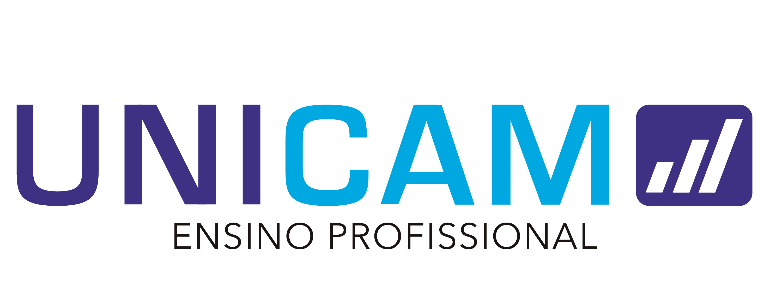                                        UNICAM ENSINO PROFISSIONAL                               CURSO DE AUXILIAR VETERINÁRIO PEQUENO PORTENOME COMPLETO ALUNOTRABALHO DE CONCLUSÃO DE CURSO 
RELATÓRIO DE ESTÁGIO SUPERVISIONADOCAMPO GRANDE - MS 20XXNOME COMPLETO ALUNOTRABALHO DE CONCLUSÃO DE CURSO 
RELATÓRIO DE ESTÁGIO SUPERVISIONADOTrabalho	de	Conclusão	de	Cursoapresentado à Unicam Ensino Profissional, como parte dos requisitos para a obtenção do certificado no curso de Auxiliar Veterinário Pequeno Porte, orientado pelo(a) Prof. NOME COMPLETO DO DOCENTECAMPO GRANDE - MS                 20XXUNICAM ENSINO PROFISSIONAL TRABALHO DE CONCLUSÃO DE CURSO RELATÓRIO DE ESTÁGIO SUPERVISIONADODados do Local de Estágio 
Empresa: Supervisor:Dados do EstagiárioNome: Turma:Período de EstágioInício:______/____/_____                 Término:______/_____/______         Total de horas:_______________CAMPO GRANDE - MS20XXSUMÁRIOINTRODUÇÃO	81.1 O AUXILIAR VETERINÁRIO 	81.2 A EMPRESA	8ATIVIDADES DESENVOLVIDAS	92.1 ATIVIDADES DESENVOLVIDAS	92.1.1 Dia 1: inserir a data do primeiro dia de estágio	92.1.2 Dia 2: inserir a data do segundo dia de estágio 	92.1.3 Dia 3: inserir a data do terceiro dia de estágio	92.1.4 Dia 4: inserir a data do quarto dia de estágio	92.1.5 Dia 5: inserir a data do quinto dia de estágio	9DESCRIÇÃO DOS CASOS CLÍNICOS	93.1 CASO CLÍNICO 01 	93.2 CASO CLÍNICO 02	103.3 CASO CLÍNICO 03	103.4 CASO CLÍNICO 04	113.5 CASO CLÍNICO 05	113.6 CASO CLÍNICO 06	12CONSIDERAÇÕES FINAIS	13REFERÊNCIAS	14ANEXOS	15ANEXO A — PRONTUÁRIO PACIENTE A	15ANEXO B — PRONTUÁRIO E FOTOGRAFIA PACIENTE B	15ANEXO C — PRONTUÁRIO PACIENTE C	15ANEXO D — PRONTUÁRIO E FOTOGRAFIA PACIENTE D	151. INTRODUÇÃO1.1 O AUXILIAR VETERINÁRIODescrever sobre o profissional auxiliar veterinário e suas funções.1.2 A EMPRESADescrever o Local de Estágio, o público que é atendido, os serviços que são oferecidos, a organização e disposição do espaço físico da empresa (pode colocar fotos com legendas — segue exemplo), a equipe e as funções ou atividades exercidas pelos membros da equipe.Exemplo: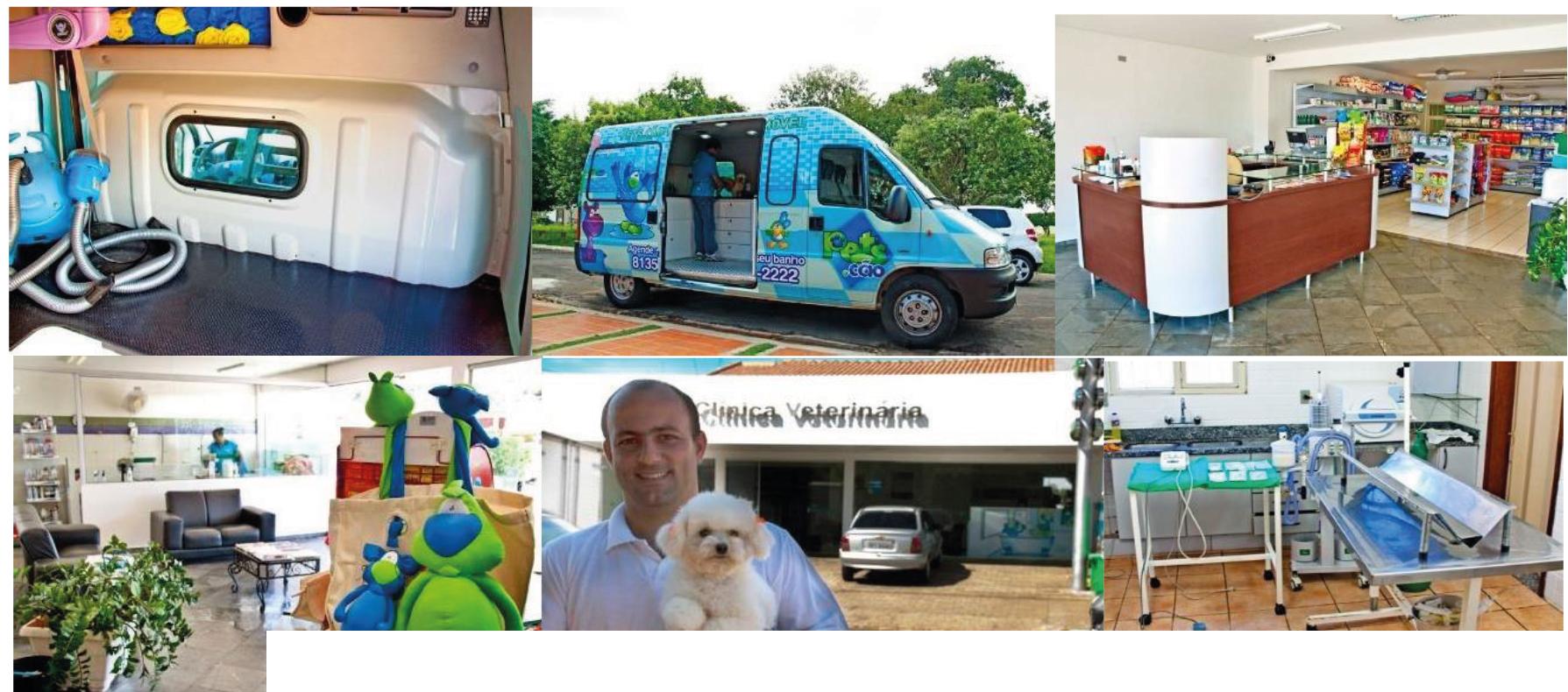 Figura 1 — Estrutura geral da clínica veterinária Pet's Cão. Na ordem da esquerda para a dirëita —interior da unidade móvel, exterior da unidade móvel, recepção pet shop, recepção clínica, fachada da clínica e centro cirúrgico.Fonte: PETS CÃO (2018, online).2. ATIVIDADES DESENVOLVIDASNesta etapa são relatadas as atividades desenvolvidas durante a permanência na empresa campo de estágio.2.1 ATIVIDADES DESENVOLVIDASDescrever sobre as atividades desenvolvidas pelo estagiário, os procedimentos desenvolvidos como prática de estágio, os instrumentos adotados para acompanhamento e avaliação das atividades do estagiário, material bibliográfico colocado à disposição para estudo do estagiário, o tipo e a forma de orientação dada ao estagiário pelo supervisor local.2.1.1 Dia 1: colocar a dataDescrever todas as atividades desenvolvidas na clínica, do momento em que entrou no estágio até o final deste primeiro dia.2.1.2 Dia 2: colocar a dataDescrever todas as atividades desenvolvidas na clínica, do momento em que entrou no estágio até o final deste segundo dia.*DESENVOLVER ESTA DESCRIÇÃO PARA TODOS OS DIAS DE ESTÁGIO.3. DESCRIÇÃO DOS CASOSEsta etapa descreve os casos atendidos em específico, complementando a anterior com a elucidação dos procedimentos tomados, suspeitas e observações bem como participação do estagiário nos atendimentos e aporte de literatura — em descrição da experiência prática adquirida.Exemplo:3.1 ATROPELAMENTO FELINONa sequência dos atendimentos, no dia XX/XX/XXXX no horário de XX:XX foi recepcionado um felino, Sem Raça Definida (SRD), fêmea, como nome de XXXXXX, que havia passado por atropelamento. O animal havia sido recolhido no local do evento e resgatado, por ser de rua, para a recepção de tratamento e encaminhamento à adoção.Kealy, Macallister e Graham (2012) relatam que os atropelamentos que acometem felinos são frequentes e quase sempre envolvem fraturas e traumas possíveis internos, o que requer uma investigação criteriosa do estado geral de saúde dos animais acolhidos nesses quadros. O uso da radiologia e da ultrassonografia permite um acompanhamento preciso do estado interno do animal, inclusive de órgãos vitais e não vitais, permitindo a organização do protocolo clínico e medidas adequadas para a recuperação e encaminhamento do animal.Na recepção e tratamento deste animal, foram realizados os procedimentos de higienização, Raio-X da pelve e ultrassonografia, conduzidos pela estagiária, a fim de obter um registro de imagens capazes de orientar o tratamento a ser oferecido pelos médicos veterinários responsáveis pela abordagem do animal. Durante os procedimentos com o felino, foram tomados cuidados de manejo e movimentação, a fim da maior preservação possível do quadro, com posterior encaminhamento para medicação.3.2 CASTRAÇÃONo grupo de animais atendidos, no dia XX/XX/XXXX no horário de XX:XX, ingressou à clínica um felino, macho, SRD, F., com nome de XXXXXX, com a finalidade de realizar o procedimento de castração. Uma descrição ampla do procedimento foi dada por Machado, Ferreira e Genaro (2018, p. 265), quando afirmaram que se trata de:[...] um procedimento cirúrgico que visa a remoção dos órgãos reprodutivos de machos e fêmeas de um animal. É uma das principais formas de controle populacional de uma espécie. Além do controle reprodutivo, a castração possui efeitos no comportamento e na biologia do animal castrado. Um dos animais que mais vivenciam este procedimento é o gato doméstico, seja para controlar o número de animais errantes, reduzir encontros agonísticos, diminuir a área de uso, proporcionar a guarda responsável e reduzir a ocorrência de comportamentos entendidos como indesejáveis [...].No procedimento realizado com F., a estagiária desempenhou a atividade de suporte e instrumentação à cirurgia, com apoio aos médicos veterinários responsáveis pelo atendimento do animal recepcionado. Em complemento, durante a permanência do mesmo na clínica veterinária, realizou XXXXXXXXXXXX (explanar os atendimentos que realizou ao paciente).4. CONSIDERAÇÕES FINAISComentar se o estágio realizado foi satisfatório, como sentiu o contato com os futuros colegas de profissão.Fazer uma correlação entre o estágio prático e os conhecimentos teóricos adquiridos no curso.REFERÊNCIASANGELO, G.; CICOTI, C. A. R.; ZAPPA, V. Parvovirose canina — revisão de literatura. Revista Científica Eletrônica de Medicina Veterinária. v. 7, n. 12, p. 2-7, 2009. Disponível em:<http://faefrevista.inf.br/imagens_arquivos/arquivos_destaque/aS7jms0pQR8BMrS_ 2013-6-21-12-5-2.pdf>. Acesso em: 21 jul. 2018.ANNOROSO, M. E. et al. Síndrome Cognitiva dos Cães, uma nova abordagem —Revisão de Literatura. 2014. Disponível em: <http://sovergs.com.br/site/conbravet2014/artigos/trabalhos_1502.htm>. Acesso em: 22 jul. 2018.CONSEJO EUROPEO DE EMESIS. Aproximación al manejo dei vómito en gatos: directrizes actuales de "mejores prácticas" dei European Emesis Council. 2016. Disponível em:<https://serviciospersonalizados.zoetis.es/HOME/uploads/8a2e89c224786a432f2f71 7c01b28f55.pdf>. Acesso em: 21 jul. 2018.ENDOSCOPIA VETERINÁRIA. Rinoscopia. 2018. Disponível em: <http://www.endoscopiaveterinaria.com.br/servicos/rinoscopia>. Acesso em: 20 jul. 2018.KEALY, J. K.; MCALLISTER, H.; GRANAM, J. P. Radiologia e Ultrassonografia do Cão e do Gato. Rio de Janeiro: Elsevier Brasil, 2012.KEMPER, B. et al. Consequências do trauma pélvico em cães. Ciência Animal Brasileira. v. 12, n. 2, online, 2011. Disponível em: < https://www.revistas.ufg.br/vet/article/view/4446/9255>. Acesso em: 20 jul. 2018.LEON-ROMAN, M. A.; GIOSO, M. A. Tratamento de canal convencional: opção à extração de dentes afetados endodonticamente-revisão. Clínica Veterinária, v. 40, p. 32-44, 2002.MACHADO, J. C.; FERREIRA, G. A.; GENARO, G. Castração e Bem-Estar Felino. Revista Brasileira de Zoociências, v. 19, n. 2, 2018.NELSON, R.; COUTO, C. G. Medicina interna de pequenos animais. Rio de Janeiro: Elsevier Brasil, 2015.PETS CÃO. Sobre nós. 2018. Disponível em: < https://www.petscao.com.br/institucional/sobre-nos/>. Acesso em: 22 jul. 2018.SORENMO, K. Canine mammary gland tumors. Veterinary Clinics: Small Animal Practice, v. 33, n. 3, p. 573-596, 2003.ANEXOSANEXO A — PRONTUÁRIO PACIENTE A.*Colocar a fotoANEXO B — PRONTUÁRIO E FOTOGRAFIA PACIENTE B.*Colocar a fotoANEXO C — PRONTUÁRIO PACIENTE C.*Colocar a fotoANEXO D — PRONTUÁRIO E FOTOGRAFIA PACIENTE D.*Colocar a fotoORIENTAÇÕES PARA A APRESENTAÇÃO GRÁFICA DO RELATÓRIOPapel: tamanho A4;Margens: superior 2,5 cm, inferior 2,5 cm, esquerda 3,0 cm, direita 2,0 cmEspaço entre as linhas do texto: 1,5 linhas;Tamanho da fonte: 12 para o texto; 10 para legendas;Fonte: Arial.Entregar encadernado.